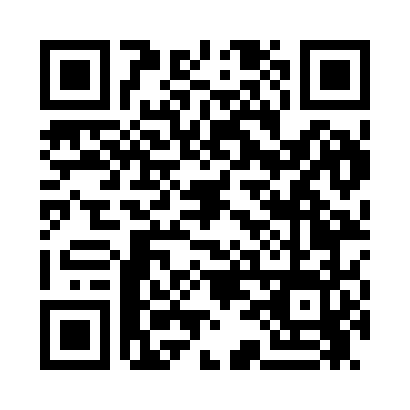 Prayer times for Escondillo, New Mexico, USAMon 1 Jul 2024 - Wed 31 Jul 2024High Latitude Method: Angle Based RulePrayer Calculation Method: Islamic Society of North AmericaAsar Calculation Method: ShafiPrayer times provided by https://www.salahtimes.comDateDayFajrSunriseDhuhrAsrMaghribIsha1Mon4:245:511:084:578:249:512Tue4:245:511:084:578:249:513Wed4:255:521:084:588:249:514Thu4:255:521:084:588:249:515Fri4:265:531:084:588:249:506Sat4:275:531:084:588:239:507Sun4:285:541:094:588:239:498Mon4:285:551:094:588:239:499Tue4:295:551:094:588:229:4810Wed4:305:561:094:588:229:4811Thu4:315:561:094:588:229:4712Fri4:325:571:094:598:219:4713Sat4:325:581:094:598:219:4614Sun4:335:581:104:598:209:4515Mon4:345:591:104:598:209:4516Tue4:356:001:104:598:209:4417Wed4:366:001:104:598:199:4318Thu4:376:011:104:598:189:4219Fri4:386:021:104:598:189:4220Sat4:396:021:104:598:179:4121Sun4:406:031:104:598:179:4022Mon4:416:041:104:598:169:3923Tue4:426:051:104:588:159:3824Wed4:436:051:104:588:149:3725Thu4:446:061:104:588:149:3626Fri4:456:071:104:588:139:3527Sat4:466:081:104:588:129:3428Sun4:476:081:104:588:119:3329Mon4:486:091:104:588:109:3130Tue4:496:101:104:578:109:3031Wed4:506:111:104:578:099:29